REQUERIMENTO DE AUTORIZAÇÃO DE MANEJO DE FAUNA          PRIMEIRA SOLICITAÇÃO                             RENOVAÇÃO*1. ATIVIDADE SOLICITADA      Centro de triagem e reabilitação      Empreendimento comercial de animais vivos da fauna silvestre ou fauna exótica      Empreendimento comercial de partes, produtos e subprodutos da fauna silvestre ou fauna exótica      Criadouro conservacionista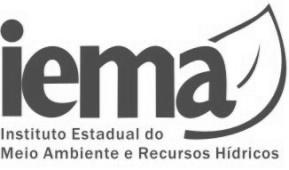       Criadouro científico      Criadouro comercial      Zoológico ou jardim zoológico      Mantenedouro de fauna silvestre ou fauna exótica      Abatedouro frigorífico      Curtume2. DADOS DO EMPREENDIMENTONome do Empreendedor ou Razão Social: ___________________________________________________________________________________________________________________Nome Fantasia do Empreendimento: _______________________________________________________________________________________________________________________CNPJ/CPF: _______________________________________ CTF: ______________________Endereço: ________________________________________________________________________________________________________________________________________________________________________________________________________________________e-mail: _______________________________________ Telefone:_____________________________________Coordenadas em UTM SIRGAS 2000:______________________________________________3.  DADOS PARA CORRESPONDÊNCIA DO EMPREENDIMENTO       Mesmo endereço da atividade       Outro endereço (descrever abaixo)Nome: _____________________________________________________________________Endereço: _____________________________________________________________________________________________________________________________________________Complemento: ______________________ Distrito/Bairro ___________________________Município: ____________________________________________ CEP: _________________4. DADOS DO REPRESENTANTE LEGALNome: _____________________________________________________________________Instituição: _________________________________________________________________Endereço: ___________________________________________________________________________________________________________________________ CEP: ______________CPF: ____________________________________ RG:________________________________Telefone: _____________________________________e-mail ________________________________________5. RESPONSÁVEIS TÉCNICOS PELO Projeto Técnico E Plano de Trabalho5.1 PROJETO TÉCNICONome: _____________________________________________________________________Nº CTF: ______________ Nº do Conselho de Classe correspondente: __________________CPF: ________________________________ Telefone: ______________________________e-mail: _____________________________________________________________________Instituição:__________________________________________________________________Endereço: _______________________________________________________________________________________________________________________ CEP: ___________________5.2 PLANO DE TRABALHONome: _____________________________________________________________________Nº CTF: _____________ Nº do Conselho de Classe correspondente: ___________________CPF: ________________________________ Telefone: ______________________________e-mail: _____________________________________________________________________Instituição: _________________________________________________________________Endereço: _______________________________________________________________________________________________________________________ CEP: ___________________6. DADOS PROCESSUAISAutorização Prévia – AP (Primeira Solicitação) n°: ___________________________________Autorização de Manejo – AM (Renovação) n°: _____________________________________Licença Ambiental Existente ou Dispensa de Licenciamento nº: _______________________7. DOCUMENTOS: Devem ser apresentados os documentos de acordo com o check list correspondente à categoria pretendida.  Declaro para os devidos fins que o desenvolvimento da atividade relacionada neste requerimento realizar-se-á de acordo com os dados transcritos e anexos informados no check list anexado a este requerimento, pelo que venho requerer ao Instituto Estadual de Meio Ambiente e Recursos Hídricos a expedição da respectiva Autorização.Declaro estar ciente de que a análise processual somente será iniciada com a entrega total da documentação exigida no Termo de Referência, de acordo com a categoria pretendida.Declaro, ainda, que todas as informações aqui apresentadas, e nas documentações anexadas, são verídicas.(*) Observação: Para solicitações de renovação de AMFS, somente deverão ser apresentados os documentos, projetos ou planos de trabalho que tenham sofrido alguma alteração ou cuja data de validade esteja expirada.Local/Data: _________________________________________                                     _________________________________________ASSINATURA DO REPRESENTANTE LEGAL